最終選考は(株)CRAZYによって行われます。（FAMESはインターンシップの確約をすることはできません）以下に日本語で自己PRとインターン先として(株)CRAZYを希望する理由を書いてください（800字以内）。インターンシップを通してあなたが(株)CRAZYにどのように貢献できるかも説明してください。必要に応じて別紙を付しても構いません。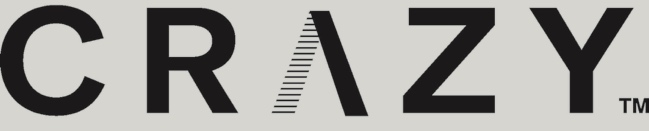 事業内容事業内容イベントプロデュース事業ウェディングプロデュース事業CRAZYは、既存の考え方・働き方にとらわれず、業界・事業を抜本から刷新し 新たな可能性や真に理想だといえる組織運営の取り組みを始めています。私たちの事業や組織運営の根幹は、理想から物事を「本質的に 美しく ユニーク」に再定義すること です。そして「クレイジーと言われるレベルでそれを行うこと」を未来に必要なモデルとして、この社会に提供することだと信じています。イベントプロデュース事業ウェディングプロデュース事業CRAZYは、既存の考え方・働き方にとらわれず、業界・事業を抜本から刷新し 新たな可能性や真に理想だといえる組織運営の取り組みを始めています。私たちの事業や組織運営の根幹は、理想から物事を「本質的に 美しく ユニーク」に再定義すること です。そして「クレイジーと言われるレベルでそれを行うこと」を未来に必要なモデルとして、この社会に提供することだと信じています。インターンに期待する業務内容インターンに期待する業務内容翻訳プロジェクトへの参加事務基幹事業のインバウンド／アウトバウンドビジネス創出プロジェクトビジネス・アイディエーションマーケティング・フィージビリティ・スタディ
（ヒアリング調査など）海外向けのHPの作成・改修翻訳プロジェクトへの参加事務基幹事業のインバウンド／アウトバウンドビジネス創出プロジェクトビジネス・アイディエーションマーケティング・フィージビリティ・スタディ
（ヒアリング調査など）海外向けのHPの作成・改修求められる人材求められる人材異文化を受け入れ、多様性を尊重しようとしていること価値観の異なる相手とも双方向で真摯に学び合おうとするコミュニケーション力があること課題に向けてチームで協力して解決しようとしている客観的な視点をもち、なおそれを言語化する力を持ち合わせていること異文化を受け入れ、多様性を尊重しようとしていること価値観の異なる相手とも双方向で真摯に学び合おうとするコミュニケーション力があること課題に向けてチームで協力して解決しようとしている客観的な視点をもち、なおそれを言語化する力を持ち合わせていること期間期間基本として６週間から九ヶ月間まで。2週間以上勤務から最大期間は制限なし基本として６週間から九ヶ月間まで。2週間以上勤務から最大期間は制限なし待遇待遇期間中は出勤時の昼食を提供宿泊場所の提供（Crazy所有の古民家での滞在も可能）航空券代往復期間中は出勤時の昼食を提供宿泊場所の提供（Crazy所有の古民家での滞在も可能）航空券代往復勤務時間勤務時間9:00 - 18:00 ※休憩1時間を含む。9:00 - 18:00 ※休憩1時間を含む。インターンシップを通して得られるスキルや経験インターンシップを通して得られるスキルや経験・株式会社CRAZYが大切にする、背景や意味合い、関わる全ての人を尊重することから、日本的な価値観の仕事の進め方を体験することができます。・人間関係を大事にするCRAZYだからこそ、仕事を超えた「仲間」としての体験が可能です。・将来的な就職サポートとして、CRAZYの広いネットワーク内で日本の企業を紹介することが可能です。・オフィスは、東京の中でも最も伝統の残る町、両国にあります。両国には相撲や伝統工芸品、葛飾北斎（浮世絵師）の美術館があり　浅草からも近いため、海外からだけではなく、日本からの旅行客であふれています。宿泊地も、同じように伝統のある古民家を改装した家です。地域の人との関わりや伝統文化が残る下町で日本的な暮らしをし、最先端のプログラムに参加することができます。・株式会社CRAZYが大切にする、背景や意味合い、関わる全ての人を尊重することから、日本的な価値観の仕事の進め方を体験することができます。・人間関係を大事にするCRAZYだからこそ、仕事を超えた「仲間」としての体験が可能です。・将来的な就職サポートとして、CRAZYの広いネットワーク内で日本の企業を紹介することが可能です。・オフィスは、東京の中でも最も伝統の残る町、両国にあります。両国には相撲や伝統工芸品、葛飾北斎（浮世絵師）の美術館があり　浅草からも近いため、海外からだけではなく、日本からの旅行客であふれています。宿泊地も、同じように伝統のある古民家を改装した家です。地域の人との関わりや伝統文化が残る下町で日本的な暮らしをし、最先端のプログラムに参加することができます。名前カレッジ